“$10,000 Cruise Cash Drawing” (Invited Guest Only)September 30, 2022The Promotional Period begins at 6:00 P.M. on Friday and ends at 10:00 P.M. on promotional day.All Invited guests must be 21 years of age or older and provide valid proof of age.All Invited guests must be members of the free Bally rewards program. All Invited guest will receive one (1) complimentary entry into the event drawing. Invited guests may activate their entry by swiping their Bally Rewards card at the kiosks located throughout the casino and pavilion between 5:30 p.m. to 9:45 p.m. on promotional day.Entries are non-transferable.Every 15 minutes, a random drawing will be conducted between 6:00 p.m. to 10:00 p.m. with a total of up to 20 winners on promotional day.Winners will be announced over the Casino PA System and throughout the Pavilion.  Winners must report to the promotional area within three (3) minutes of being called with valid State issued photo ID and Bally Rewards Club and either know Social Security number or provide Social Security card.  Must be present to win. Upon ID confirmation, each invited winner will be awarded $500 Cash. Total Prize Value on promotional day is Ten Thousand Dollars in cash ($10,000).Winners are limited to one prize per player per promotional day.Winners are responsible for payment of all federal, state and local taxes.Play history will be retained for record keeping purposes in accordance with local legal requirements.Individuals who are excluded from casino facilities, including through a government program, at Bally’s Shreveport Casino & Hotel discretion, or by their own request, are not eligible.Employees of Bally’s Shreveport Casino & Hotel and its subsidiaries, affiliates, or parent companies and immediate family members are not eligible to participate in the promotion.By participating in this promotion, participants agree to the rules.A copy of these rules and any changes will be available throughout the duration of this promotion.Subject to change or cancellation with notice to the Louisiana State Police division of gaming.Gambling Problem? Call 1-877-770-7867.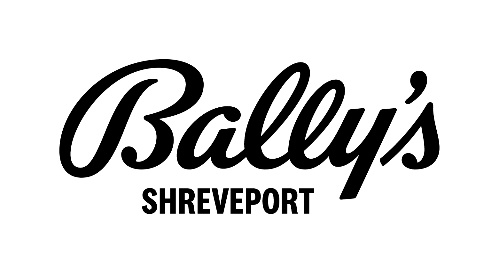 